REGISTRAČNÍ FORMULÁŘ NA 8. SNĚM ČAK22. října 2021 – Clarion Congress Hotel PragueKam zasílat vyplněný registrační formulář?
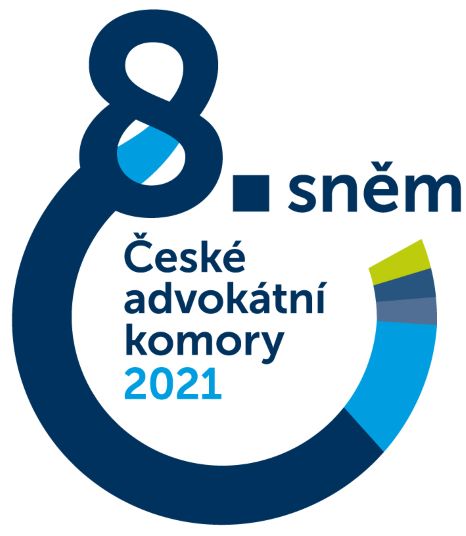     POŠTOU:			Česká advokátní komora
                                                    Národní 16
                                                    Praha 1, 110 11    E-MAILEM:			snem2021@cak.cz    DATOVOU SCHRÁNKOU:	id n69admdV případě nejasností a dotazů kontaktujte 
Odbor vnějších vztahů ČAK: 273 193 161Příjmení a jméno
advokátky/advokátaEvidenční číslo
advokátky/advokáta:Adresa advokátní kanceláře:Telefon:Zúčastním se: (zvolený výběr označte křížkem)Zúčastním se: (zvolený výběr označte křížkem)E-mail:pracovního jednání sněmu